Welcome to the Dragon Family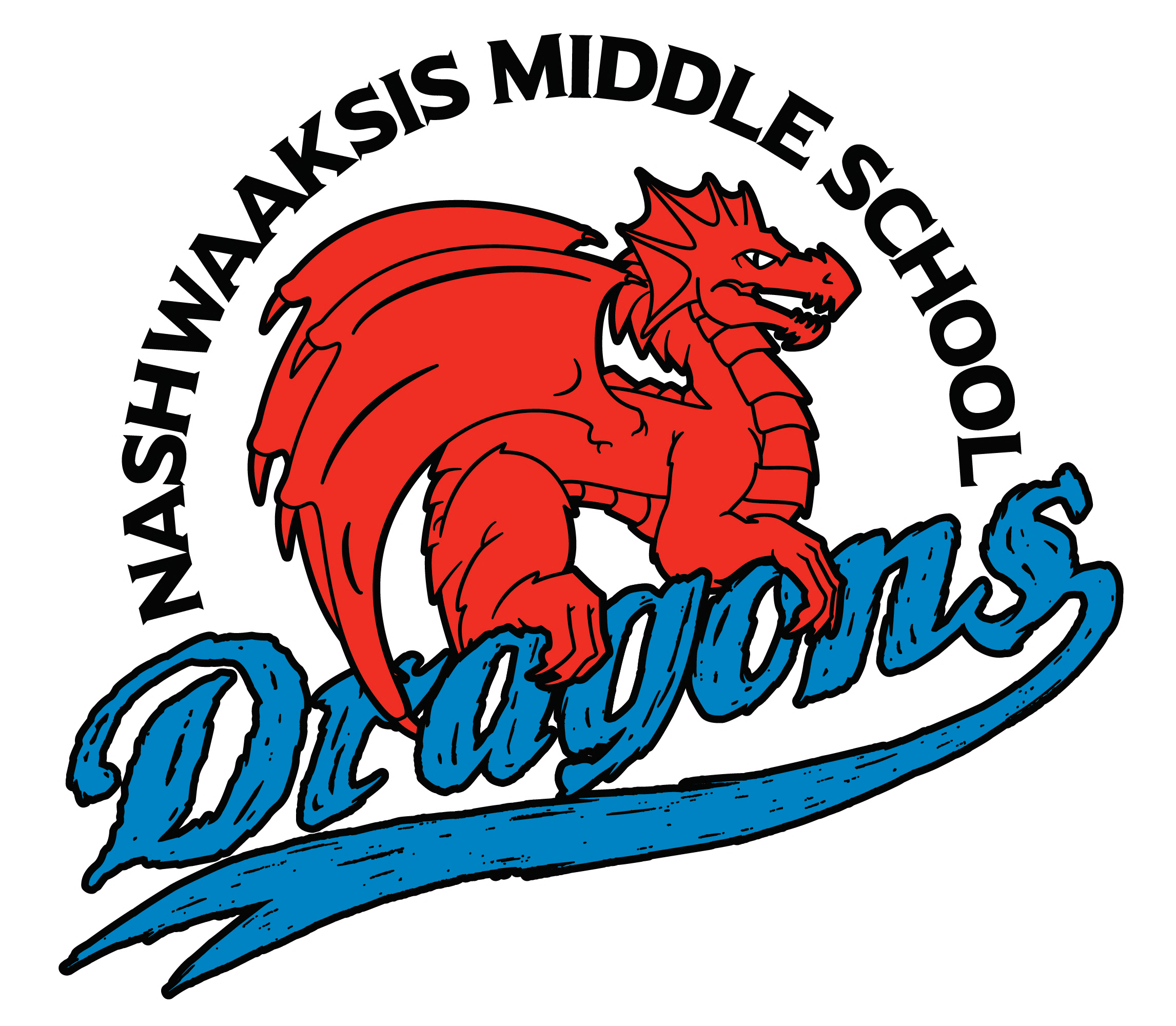 Care * Connect * CurriculumWe are excited to invite you to ourGrade 6 Orientation on Tuesday, June 14th, 2022, at 6pm 